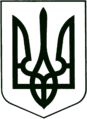 УКРАЇНА
МОГИЛІВ-ПОДІЛЬСЬКА МІСЬКА РАДА
ВІННИЦЬКОЇ ОБЛАСТІВИКОНАВЧИЙ КОМІТЕТ                                                           РІШЕННЯ №31Від 14 лютого 2024 року                                              м. Могилів-ПодільськийПро видачу дубліката свідоцтва про право особистої власності на домоволодіння (російською мовою)Керуючись ст. 40 Закону України «Про місцеве самоврядування в Україні», тимчасовим Порядком видачі дубліката свідоцтва про право власності на об’єкти нерухомого майна, затвердженого рішенням виконавчого комітету міської ради від 05.07.2018 №220, розглянувши заяву гр. ___________ від _________ №________________, -виконавчий комітет міської ради ВИРІШИВ:1. Оформити та видати гр. __________ дублікат свідоцтва про право особистої власності на домоволодіння (російською мовою) від _______ року, виданого гр. ________________ на підставі рішення виконавчого комітету Могилів-Подільської районної Ради народних депутатів від 01 квітня 1988 року №___, за адресою: ______________________________________.2. Контроль за виконанням даного рішення покласти на першого заступника міського голови Безмещука П.О.         Міський голова                                                        Геннадій ГЛУХМАНЮК